  07 октября  2021 г.			                                           №  71  г. ГорловкаОб объявлении конкурса на замещение вакантных должностей государственной гражданской службы Донецкой Народной Республики в администрации Центрально-Городского района г.ГорловкаВ целях обеспечения конституционного права граждан Донецкой Народной Республики на равный доступ к государственной службе и права государственных гражданских служащих на должностной рост на конкурсной основе, в соответствии с Законом Донецкой Народной Республики «О государственной гражданской службе» (с изменениями), Порядком проведения конкурса на замещение вакантной должности государственной гражданской службы Донецкой Народной Республики в администрации Центрально-Городского района г.Горловка, утвержденным приказом главы администрации Центрально-Городского района г.Горловка от 20 июля 2021 г. № 52, Методикой проведения конкурсов на замещение вакантных должностей государственной гражданской службы Донецкой Народной Республики в администрации Центрально-Городского района г.Горловка и включение в кадровый резерв администрации Центрально-Городского района г.Горловка, утвержденной приказом главы администрации Центрально-Городского района г.Горловка от 20 июля 2021 г. № 53, руководствуясь Положением об администрации Центрально-Городского района г.Горловка в новой редакции, утвержденным распоряжением главы администрации города Горловка от 24 июля 2020 г. № 604-рПРИКАЗЫВАЮ:1. С 11 октября 2021 года объявить конкурс на замещение вакантных должностей государственной гражданской службы Донецкой Народной Республики в администрации Центрально-Городского района г.Горловка:1.1. начальника общего отдела администрации Центрально-Городского района г.Горловка;1.2. главный специалист отдела бухгалтерского учета управления труда и социальной защиты населения администрации Центрально-Городского района г.Горловка.1.3. главный специалист отдела персонифицированного учета льготной категории населения управления труда и социальной защиты населения администрации Центрально-Городского района г.Горловка.1.4 ведущий специалист отдела персонифицированного учета льготной категории населения управления труда и социальной защиты населения администрации Центрально-Городского района г.Горловка.1.5. ведущий специалист отдела приема граждан по предоставлению денежных выплат и компенсаций управления труда и социальной защиты населения администрации Центрально-Городского района г.Горловка.2. Постоянно действующей конкурсной комиссии по проведению конкурса на замещение вакантной должности государственной гражданской службы Донецкой Народной Республики в администрации Центрально-Городского района г.Горловка и конкурса на включение в кадровый резерв администрации Центрально-Городского района г.Горловка  провести конкурс на замещение вакантных должностей государственной гражданской службы Донецкой Народной Республики в администрации Центрально-Городского района г.Горловка.3. Настоящий Приказ вступает в силу со дня его подписания.4. Настоящий Приказ подлежит опубликованию на официальном сайте администрации города Горловка.Глава администрации	Центрально-Городскогорайона г.Горловка							А.А. Ставицкая 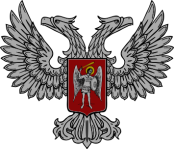 АДМИНИСТРАЦИЯ Центрально-Городского РАЙОНА                 Г. ГОРЛОВКАприказ   главы администрации